28. 05. 2020 r., gr. IVWitajcie „Stokrotki”*Na początek zaśpiewajcie  piosenkę o tacie  „Mój tata” .https://soundcloud.com/user-956760406/15-m-j-tata-s-i-muz-jolanta/s-5KUWH?in=user-956760406/sets/nowe-przygody-olek-i-ada-bb-cd-2//s-57KsF 
* Przygotujcie różne domowe „instrumenty” jak, np. jednorazowe reklamówki, plastikowe butelki, drewniane łyżki, klocki itp., * Ponownie zaśpiewajcie piosenkę w połączeniu z efektami akustycznymi:
- dziecko gra w rytmie ćwierćnut, od czasu do czasu zmienia przygotowany instrument np., gniecenie reklamówek, uderzanie dłońmi o podłogę, uderzanie drewnianą łyżką o butelkę itp., * Spróbuj ułożyć zdania o swoich rodzicach. Policz w nich wyrazy. * Policz słowa w następujących zdaniach:Mama to mój największy skarb.
Niech tata żyje sto lat!.
Życzę mamie i tacie zdrowia.
Mamo, tato kocham Was. https://www.youtube.com/watch?v=FZ3pj_ZkldQ&feature=youtu.be- Zabawa gimnastyczna „ Najpierw skłon…”* Obejrzyj poniższe obrazki i przeczytaj zdania. Policz wyrazy w zdaniu. Liczbę wyrazów napisz obok po kropce.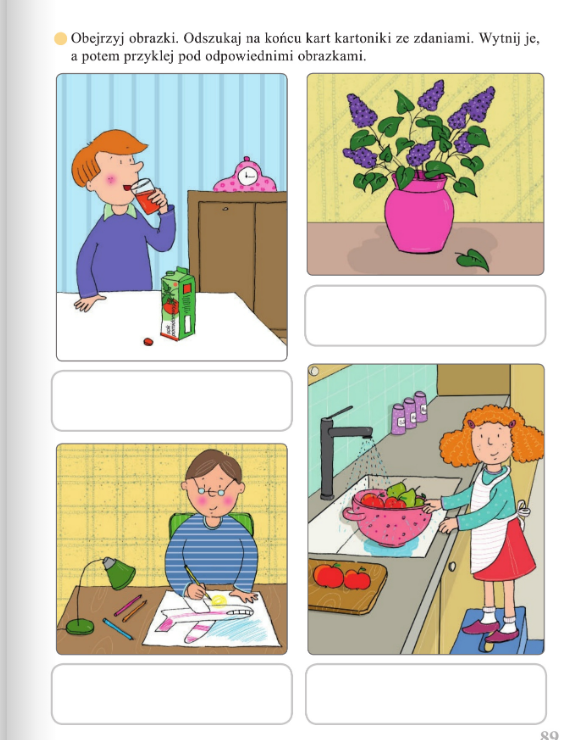 
							        Na stole stoi wazon z bzem.       Adam pije sok pomidorowy.	  Kuba rysuje samolot. 				       Lena myje owoce.*Policz wyrazy w prostokątach. Przeczytaj je,  powycinaj i ułóż zdanie, 
Naklej na kartce.
Pamietaj! Zdanie zaczyna się wielkią literą a kończy kropką. 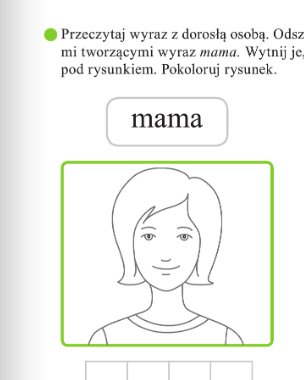 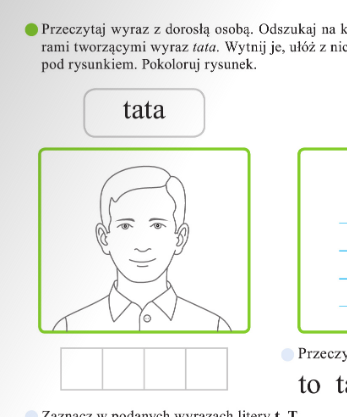 *Pomóż tacie dobrać odpowiednie klucze do kłódek. Policz i połącz
 z odpowiednim kluczem.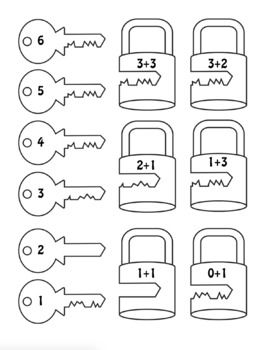 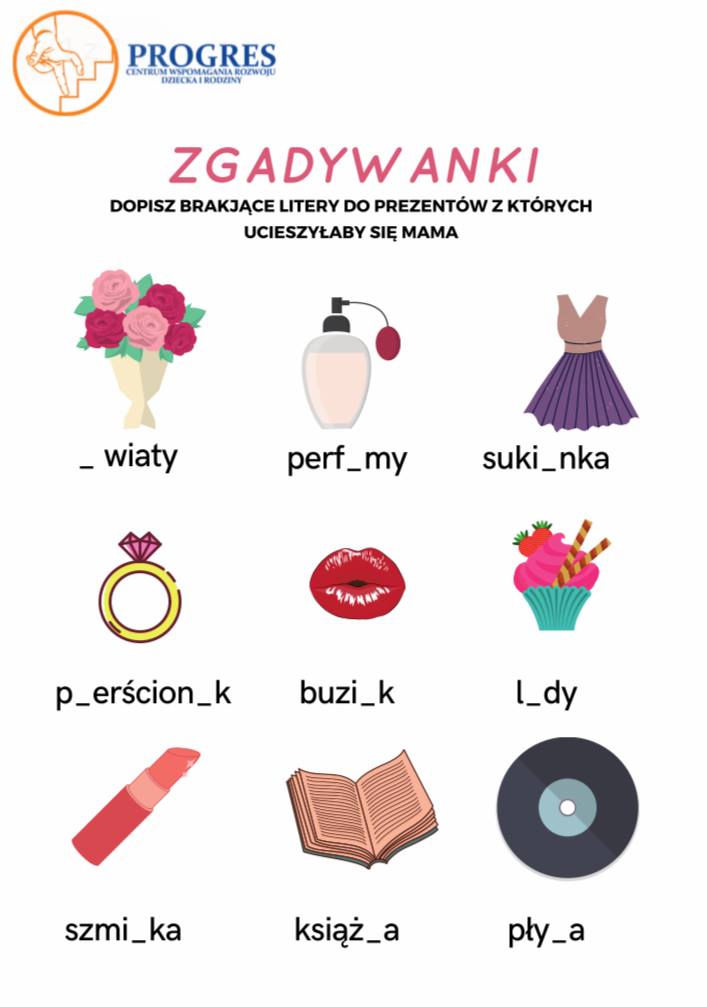 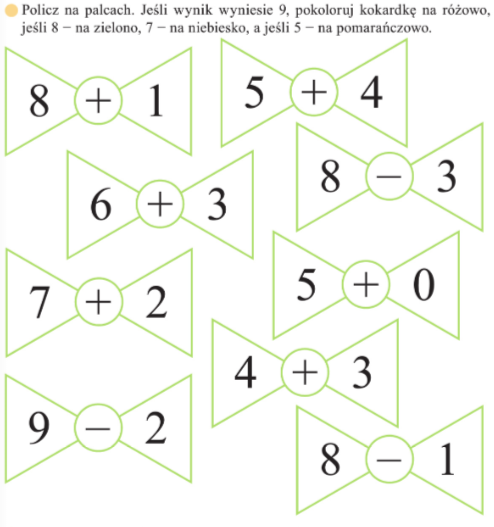 Miłego dnia! 
mama
włosy. 
czarne
ma
Na
portrecietaty.
portret
Tomojego